	Женева, 11 июля 2013 годаУважаемая госпожа,
уважаемый господин,1	Международный союз электросвязи (МСЭ) и компания Telefónica организуют в Кито, Эквадор, 13 августа 2013 года семинар-практикум на тему "Экологически обоснованное управление электронными отходами в Латинской Америке".После этого семинара-практикума 14 августа 2013 года состоится другой семинар-практикум на тему "Воздействие электромагнитных полей (ЭМП) на человека в Латинской Америке", организованный МСЭ совместно с правительством Эквадора. Эти мероприятия проводятся в соответствии с любезным приглашением компании Telefónica.Открытие семинара-практикума состоится в 09 час. 30 мин. Регистрация участников начнется в 08 час. 30 мин. 2	Обсуждения будут проходить на английском и испанском языках.3	В семинаре-практикуме могут принять участие Государства – Члены МСЭ, Члены Сектора, Ассоциированные члены и академические организации, а также любое лицо из страны, являющейся Членом МСЭ, которое пожелает внести свой вклад в работу семинара-практикума. К таким лицам относятся также члены международных, региональных и национальных организаций. Участие в семинаре-практикуме является бесплатным. 4	Главная задача этого семинара-практикума состоит в том, чтобы определить основные проблемы и стратегии, связанные с управлением электронными отходами в Латинской Америке в соответствии с политическим принципом расширенной ответственности производителя и внедрения международных стандартов. Кроме того, этот семинар-практикум будет содействовать обсуждениям между производителями комплектного оборудования (OEM), компаниями, занимающимися его утилизацией, организациями ответственности производителей (PRO), государственными органами власти и академическими организациями, позволяя тем самым проанализировать существующий опыт и наметить соответствующие подходы к решению проблем, включая изучение возможных региональных решений и роли партнерств между государственным и частным секторами.К тому же на этом семинаре-практикуме соберутся ведущие специалисты в этой области от первоначальных производителей оборудования (OEM), компаний, занимающихся его утилизацией, организаций ответственности производителей (PRO), государственных органов власти, академических организаций, директивных органов, регуляторных органов, специалистов в области стандартов и другие.5	Проект программы семинара-практикума будет размещен на веб-сайте мероприятия. Если вам понадобится дополнительная информация по программе, просим обращаться к Кристине Буети (Cristina Bueti) (cristina.bueti@itu.int).6	Размещение в гостиницах: подробная информация о размещении в гостиницах, о транспорте, визах и медицинских требованиях будет размещена на веб-сайте мероприятия по адресу: http://www.itu.int/en/ITU-T/Workshops-and-Seminars/e-waste/201308/Pages/default.aspx. Этот веб-сайт будет обновляться по мере поступления новой или измененной информации.7	Стипендии: к сожалению, ввиду бюджетных ограничений, МСЭ не сможет предоставить стипендии.8	Регистрация: чтобы БСЭ могло предпринять необходимые действия по организации семинаров-практикумов, просим вас зарегистрироваться в онлайновом режиме на оба мероприятия по адресу: http://www.itu.int/en/ITU-T/Workshops-and-Seminars/e-waste/201308/Pages/default.aspx в максимально короткий срок, но не позднее 7 августа 2013 года. Обращаем ваше внимание на то, что предварительная регистрация участников семинаров-практикумов проводится только в онлайновом режиме. После 7 августа 2013 года участники смогут зарегистрироваться на месте.9	Хотели бы напомнить вам, что для въезда в Эквадор и пребывания там в течение какого-либо периода времени гражданам некоторых стран необходимо получить визу. Визу следует запрашивать и получать в посольстве Эквадора в вашей стране, или, если в вашей стране такое учреждение отсутствует, − в ближайшем к стране выезда. Дополнительная информация об условиях получения визы представлена на веб-сайте МСЭ-Т по адресу: http://www.itu.int/en/ITU-T/Workshops-and-Seminars/e-waste/201308/Pages/default.aspx.С уважением,

Малколм Джонсон
Директор Бюро
стандартизации электросвязиБюро стандартизации 
электросвязи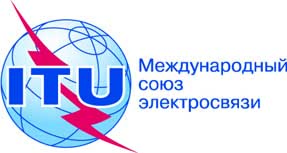 Осн.:Циркуляр 32 БСЭ
TSB Workshops/A.N.–	Администрациям Государств – Членов Союза–	Членам Сектора МСЭ-Т–	Ассоциированным членам МСЭ-Т–	Академическим организациям − Членам МСЭ-ТТел.:
Факс:
Эл. почта:+41 22 730 6301 
+41 22 730 5853tsbworkshops@itu.intКопии:–	Председателям и заместителям председателей исследовательских комиссий МСЭ-Т–	Директору Бюро развития электросвязи–	Директору Бюро радиосвязи–	Директору Регионального отделения МСЭ для Северной и Южной Америки, Бразилиа–	Главе Зонального отделения МСЭ, Сантьяго, Чили–	Постоянному представительству Эквадора в ШвейцарииПредмет:Семинар-практикум МСЭ на тему "Экологически обоснованное управление электронными отходами в Латинской Америке" (Кито, Эквадор, 13 августа 2013 г.)